A RECIPE OF MY FAVOURITE MEALINGREDIENTS: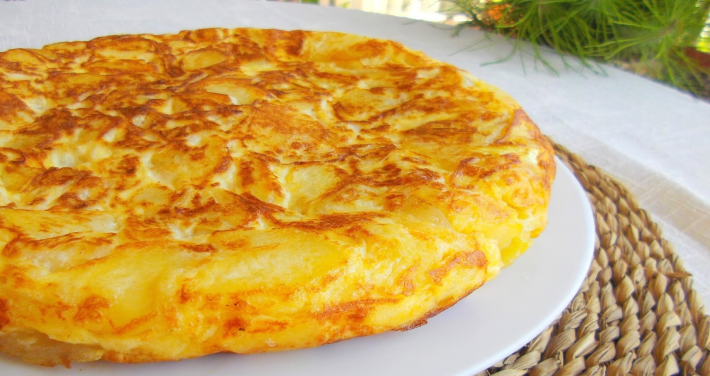 4/6 EGGS1 ONION,PREFERABLY WHITE4 POTATOES 150 ML OLIVE OIL SALTMETHOD:Peel the potatoes, cut them into slices and chop the onion.Heat the oil in a big frying pan, add the potatoes and onion and fry them gradually, partially covered, for 30 minutes. Strain the potatoes and onions with a colander into a bowl.Beat the eggs separately, then pour them into the potatoes and add some salt. Heat a little of the strained oil in a pan. Pour everything into the pan and cook on a moderate heat, using a spatula.When it is ready, invert on a plate and put it back into the pan and cook a few more.Cool for 10 minutes, serve it on a plate and enjoy it!